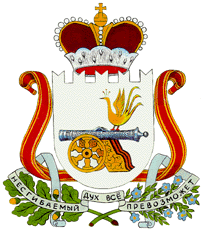  Администрация                                         Издешковского сельского поселения Сафоновского района Смоленской области ПОСТАНОВЛЕНИЕО внесении изменений в Административный регламент предоставления Администрацией Издешковского сельского поселения Сафоновского района Смоленской области муниципальной услуги «Оформление документов на обмен жилыми помещениями муниципального  жилищного фонда, предоставленными по договорам социального найма», утвержденный постановлением Администрации Издешковского сельского поселения Сафоновского района Смоленской области от 14.03.2018 № 14	В  соответствии с Федеральным законом от 27.07.2010 № 210-ФЗ «Об организации предоставления государственных и муниципальных услуг», постановлением Администрации Издешковского сельского поселения от 19.04.2012 № 9/2 «Об утверждении порядка разработки и утверждения административных регламентов предоставления муниципальных услуг», руководствуясь Уставом Издешковского сельского поселения Сафоновского района Смоленской области, Администрация Издешковского сельского поселения Сафоновского района Смоленской областиПОСТАНОВЛЯЕТ:1. Внести в Административный регламент предоставления Администрацией Издешковского сельского поселения муниципальный услуги «Оформление документов на обмен жилыми помещениями муниципального  жилищного фонда, предоставленными по договорам социального найма», утвержденный постановлением от 14.03.2018 г. № 14 следующие изменения:1.1. Из пункта 2.6.1 исключить подпункт 4 «выписка из домовой книги». 2. Настоящее постановление считать неотъемлемой частью постановления от 14.03.2018 № 14 «Об утверждении Административного регламента предоставления Администрацией Издешковского сельского поселения Сафоновского района Смоленской области муниципальный услуги «Оформление документов на обмен жилыми помещениями муниципального  жилищного фонда, предоставленными по договорам социального найма».3. Разместить настоящее постановление на сайте Администрации Издешковского сельского поселения Сафоновского района Смоленской области.Глава муниципального образованияИздешковского сельского поселения Сафоновского района Смоленской области                                            О.В. Климова08.02.2021№ 11с. Издешковос. Издешковос. Издешково